～ 資料編 ～平成３０年２月６日大阪府教育委員会Ⅰ　はじめに	Ｐ２１　教職員の評価・育成システムに関する経緯	Ｐ２２　評価結果分布	Ｐ３３　苦情申出件数	Ｐ３Ⅱ　アンケート調査結果	Ｐ４～Ｐ５４実施概要	Ｐ４１　自己申告票	Ｐ５２　授業アンケート	Ｐ11３　面談	Ｐ15４　評価方法	Ｐ22５　学校運営に関するシート	Ｐ27６　システム全体	Ｐ31７　給与反映	Ｐ45８　その他の意見（システム実施状況調査等の意見）	Ｐ54Ⅲ　アンケート調査項目	Ｐ５５Ⅰ　はじめに１　教職員の評価・育成システムに関する経緯２　評価結果分布（単位  ％）＊端数処理等の都合上、合計値は100%にはならない。＊評価区分は22年度までS・A・B・C・Dの表記を使用＊市町村立学校データについて22年度以前　…政令市を除く23年度以降　…政令市、豊能地区（豊中市、池田市、箕面市、豊能町、能勢町）を除く３　苦情申出件数（単位   件）＊市町村立学校　政令市、豊能地区（豊中市、池田市、箕面市、豊能町、能勢町）を含むⅡ　アンケート調査結果実施概要(1)　実施期間平成29年8月1日～平成29年8月31日　Ｗｅｂによりアンケートを実施(2)　対象者　　　評価者（二次評価者全員）・府立学校長・准校長・市町村教育長（政令市除く）	　 ・市町村立学校長（政令市除く）被評価者（無作為抽出）・府立学校教職員・市町村立学校教職員（政令市除く）(3)　有効回答数及び回答率22年度１　自己申告票（１）自己申告票が仕事の成果の把握や目標の達成に向けて取り組むことに役立っていると思いますか。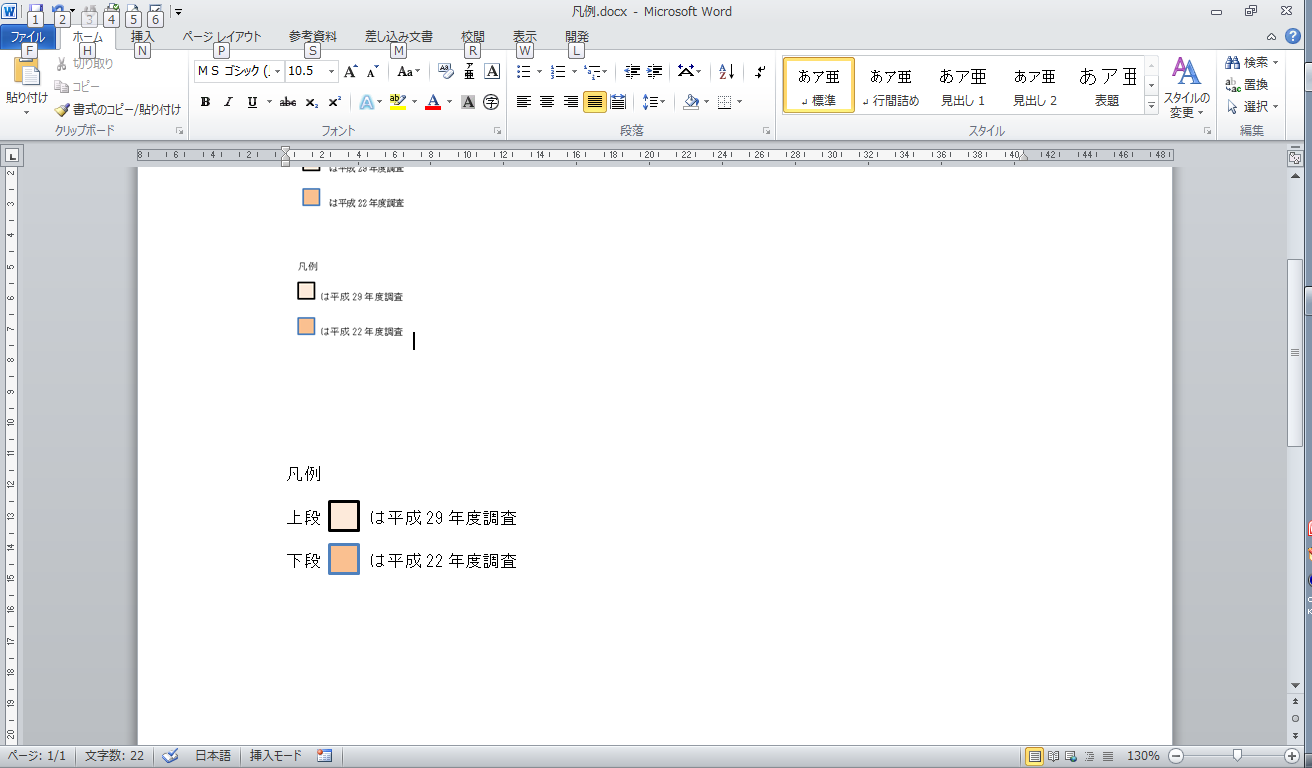 （２）自己申告票の記載内容をどのように改善すれば、目標の共有化や目標達成状況の確認・把握に一層役立つと思いますか。　【当てはまるものをすべて選択】２　授業アンケート【H28年度に授業を行った教員のみ回答】（１）H28年度の生徒・保護者による授業アンケートの結果を特にどのような授業改善の取組みにつなげましたか。 【当てはまるものをすべて選択】【小学校・義務教育学校（前期課程）のH28年度に授業を行った教員のみ回答】（２）小学校・義務教育学校（前期課程）の授業アンケートは、児童の発達段階を考慮し、児童に直接問うのではなく、保護者を通じて授業に対する児童の受け止めを問うこととしています。授業アンケートを踏まえた教員評価の仕組みのより一層の充実・改善を図るためには、どのようにすべきと考えますか。３　面談（１）目標設定面談や評価結果の開示面談の際に、育成（評価）者から教育活動の充実に向けての指導・助言などを行っていますが、面談が教職員の意欲・資質能力の向上等につながっていると思いますか。（２）面談をどのように改善すれば、より一層、教職員の意欲・資質能力の向上等につながると思いますか。　【当てはまるものをすべて選択】４　評価方法（１）評価の公平性・客観性・透明性をより向上するためには、どのような改善を行うべきだと思いますか。　【当てはまるものをすべて選択】５　学校運営に関するシート　（１）「校長・准校長の学校運営に関するシート」は、学校運営をより良いものとしていくために、教職員が自らの意見を校長・准校長に伝えることを目的としています。提出については、どのように感じていますか。　【当てはまるものをすべて選択】※教育長・校長・准校長は回答不要（２）「教頭の学校運営に関するシート」は、学校運営をより良いものとしていくために、教職員が自らの意見を教頭に伝えることを目的としています。提出については、どのように感じていますか。　【当てはまるものをすべて選択】　※教育長・校長・准校長・教頭は回答不要６　システム全体評価・育成システムは、教職員が学校目標を共有し、その達成に向けた個人目標を設定して、評価を通じて教職員の意欲・資質能力を高め、学校の教育活動等を充実させるとともに、校内組織の活性化を図っていくことを目的に実施しています。（１）評価・育成システムは、学校目標の共有につながっていると思いますか。（２－１）評価・育成システムは、意欲・資質能力の向上につながっていると思いますか（２－２）【「①②つながっている」とした大きな要因を最大３つまで選択してください。】（２－３）【「③④つながっていない」とした大きな要因を最大３つまで選択してください。】（２－４）あなたの意欲の「向上」、「低下」に最も影響すると思うものを最大３つまで選択してください。（３）評価・育成システムは、教育活動等の充実及び学校の活性化につながっていますか。７　給与反映28年度評価結果の29年度給与への反映状況　（45歳高等学校等教諭のモデル例）・勤勉手当上位区分への配分原資は1回あたり国並みの0.03月としています。1回あたり　A＝392,704円　　SS＝A＋12.2万円、S＝A＋6.1万円、B＝A－2.4万円、C＝A－4.8万円・昇給　A以上＝4号給、B＝2号給、C＝昇給しない（１）がんばった人とそうでない人に給与差を設けるのは適当だと思いますか。（２）評価結果の給与反映は、意欲や資質能力の向上につながっていると思いますか。（３）あなたは評価結果が給与に反映され、どのように思いましたか。※被評価者として回答。教育長は回答不要（４）教職員の意欲を向上し、組織の活性化を図るために、評価結果の給与反映をどのように改善すればよいと思いますか。　【当てはまるものをすべて選択】９　その他の意見（システム実施状況調査等の意見）Ⅲ　アンケート調査項目　評価者（校長・准校長、教育長）は、評価者の立場で回答１　属性　29年3月末時点（１）校種	　　　　①小学校・義務教育学校前期課程　②中学校・義務教育学校後期課程　③高等学校　④支援学校　⑤教育委員会（２）年代	　　　　①10～20代　②30代　③40代　④50代　⑤60代（３）職種	　　　　①教育職　②教育職以外２　自己申告票（１）自己申告票が仕事の成果の把握や目標の達成に向けて取り組むことに役立っていると思いますか。①とても役立っている②役立っている③あまり役立っていない④全く役立っていない（２）自己申告票の記載内容をどのように改善すれば、目標の共有化や目標達成状況の確認・把握に一層役立つと思いますか。【当てはまるものをすべて選択】①目標達成のスケジュールの明確化②目標達成に向けた具体的な取組みを記載③職務の達成目標の数値化④目標の重要度、優先順位を記載３　授業アンケート【H28年度に授業を行った教員のみ回答】（１）H28年度の生徒・保護者による授業アンケートの結果を特にどのような授業改善の取組みにつなげましたか。【当てはまるものをすべて選択】①授業計画②教材活用③授業展開④学年（会）での研究改善⑤教科（会）での研究改善⑥研修（校内等）⑦その他（自由記述）【小学校・義務教育学校（前期課程）のH28年度に授業を行った教員のみ回答】（２）小学校・義務教育学校（前期課程）の授業アンケートは、児童の発達段階を考慮し、児童に直接問うのではなく、保護者を通じて授業に対する児童の受け止めを問うこととしています。授業アンケートを踏まえた教員評価の仕組みのより一層の充実・改善を図るためには、どのようにすべきと考えますか。①保護者を通じるのではなく、児童に直接回答を求める②低学年は保護者を通じた回答、高学年は児童が直接回答など、児童に直接回答を求める対象を限定する③現行どおり４　面談（１）目標設定面談や評価結果の開示面談の際に、育成（評価）者から教育活動の充実に向けての指導・助言などを行っていますが、面談が教職員の意欲・資質能力の向上等につながっていると思いますか。①よくつながっている②つながっている③あまりつながっていない④全くつながっていない（２）面談をどのように改善すれば、より一層、教職員の意欲・資質能力の向上等につながると思いますか。【当てはまるものをすべて選択】①より一層丁寧な評価理由の説明②今後伸ばすべき点や職務上のアドバイスの充実③個人目標と組織目標の関連に係る指導・助言の徹底④目標達成に向けての進捗状況確認面談の導入５　評価方法（１）評価の公平性・客観性・透明性をより向上するためには、どのような改善を行うべきだと思いますか。【当てはまるものをすべて選択】①経験年数等による基準を明確化する②職階や役割により業績評価と能力評価のウェイトを変える③表彰の受賞や懲戒処分等は他の評価要素よりも重く評価に反映する④評価基準「SS・ S・ A・ B・ Cの基準」をより分かりやすくする⑤評価者研修をより充実する⑥首席・指導教諭の意見をより一層考慮する⑦同僚同士の意見をより一層考慮する⑧児童・生徒からの意見をより一層考慮する⑨保護者からの意見をより一層考慮する⑩評価要素を細分化する６　学校運営に関するシート　（１）「校長・准校長の学校運営に関するシート」は、学校運営をより良いものとしていくために、教職員が自らの意見を校長・准校長に伝えることを目的としています。提出については、どのように感じていますか。　【当てはまるものをすべて選択】※教育長・校長・准校長は回答不要①普段から意見を伝えているため特に提出する必要性を感じない②校長・准校長から提出等をより一層周知してほしい。③無記名にしてほしい④校長に直接提出しにくい⑤学校教育自己診断の回答と重複するため、改めて提出する必要性を感じない⑥紙媒体への記入は負担感があるため電子化してほしい（２）「教頭の学校運営に関するシート」は、学校運営をより良いものとしていくために、教職員が自らの意見を教頭に伝えることを目的としています。提出については、どのように感じていますか。【当てはまるものをすべて選択】※教育長・校長・准校長・教頭は回答不要①普段から意見を伝えているため特に提出する必要性を感じない②校長・准校長から提出等をより一層周知してほしい。③無記名にしてほしい④教頭に直接提出しにくい⑤学校教育自己診断の回答と重複するため、改めて提出する必要性を感じない⑥紙媒体への記入は負担感があるため電子化してほしい７　システム全体評価・育成システムは、教職員が学校目標を共有し、その達成に向けた個人目標を設定して、評価を通じて教職員の意欲・資質能力を高め、学校の教育活動等を充実させるとともに、校内組織の活性化を図っていくことを目的に実施しています。（１）評価・育成システムは、学校目標の共有につながっていると思いますか。①よくつながっている②つながっている③あまりつながっていない④全くつながっていない（２－１）評価・育成システムは、意欲・資質能力の向上につながっていると思いますか①よくつながっている②つながっている③あまりつながっていない④全くつながっていない（２－２）【「①②つながっている」とした大きな要因を最大３つまで選択してください。】①評価・育成システムを通じて評価者から認められたこと②開示面談における丁寧な評価理由の説明③面談における、今後、伸ばすべき点や職務上の十分なアドバイス④面談を通じた評価者との十分な意思疎通⑤評価結果の影響を受けての意欲の変化⑥評価結果の給与反映（２－３）　　【「③④つながっていない」とした大きな要因を最大３つまで選択してください。】①評価・育成システムを通じて評価者から認められなかったこと②開示面談における評価理由の説明不足③面談における、今後、伸ばすべき点や職務上のアドバイス不足④面談を通じた評価者との意思疎通の不足⑤評価結果の影響を受けての意欲の変化⑥評価結果の給与反映（２－４）あなたの意欲の「向上」、「低下」に最も影響すると思うものを最大３つまで選択してください。①やりがいのある（ない）業務への従事②自分の適性に合った（合わない）業務への従事③業務上での職場の評価者・同僚からの指導・助言④職場における評価者、同僚との人間関係⑤生徒・保護者等からの感謝等⑥児童・生徒の成長⑦職場の評価者や同僚から認められた（認められなかった）とき⑧評価・育成システムの評価結果⑨面談【目標設定、（進捗）、開示】における評価者との話し合い【期待、激励、指導・助言】⑩評価結果の給与への反映⑪評価結果の任用への反映⑫給与の多い少ない⑬表彰制度【文部科学省、教育長など】⑭福利厚生制度が充実している（していない）⑮休暇休業制度の活用のしやすさ（しにくさ）⑯自己啓発【自主的な学習】⑰業務の繁忙や閑散⑱プライベートでの出来事（３）評価・育成システムは、教育活動等の充実及び学校の活性化につながっていますか。①よくつながっている②つながっている③あまりつながっていない④全くつながっていない８　給与反映28年度評価結果の29年度給与への反映状況（45歳高等学校等教諭のモデル例）・勤勉手当　上位区分への配分原資は1回あたり国並みの0.03月としています。1回あたり　A＝392,704円　SS＝A＋12.2万円、S＝A＋6.1万円、B＝A－2.4万円、C＝A－4.8万円　　・昇給　A以上＝4号給、B＝2号給、C＝昇給しない（１）がんばった人とそうでない人に給与差を設けるのは適当だと思いますか。①そう思う②そう思わない（２）評価結果の給与反映は、意欲や資質能力の向上につながっていると思いますか。①よくつながっている②つながっている③あまりつながっていない④全くつながっていない（３）あなたは評価結果が給与に反映され、どのように思いましたか。※被評価者として回答。教育長は回答不要①がんばりが報われたと思った②より一層、頑張ろうと思った③当たり前だと思った④特に何も思わない⑤昨年より給与が減り、意欲が低下した⑥意欲が低下した（４）教職員の意欲を向上し、組織の活性化を図るために、評価結果の給与反映をどのように改善すればよいと思いますか。【当てはまるものをすべて選択】①現状のままでよい②給与反映のメリハリを大きくする③給与反映のメリハリを小さくする④評価結果が上位（SS・S）の場合のみ給与を更に上げる⑤評価結果が下位（B・C）の場合のみ給与を更に抑制する ９　システムについての意見　　自由記述【1,000文字】大阪府教育庁　教職員室　教職員企画課〒540-8571　　大阪市中央区大手前２丁目　　電話：06-6941-0351府立学校府立学校府立学校府立学校府立学校市町村立学校市町村立学校市町村立学校市町村立学校市町村立学校年度SSＳＡＢCSSＳＡＢC163.131.763.21.90.101.032.064.92.10.04172.935.260.61.20.040.933.863.81.４0.03182.638.857.70.80.100.940.857.31.00.01192.641.854.90.70.031.045.153.10.80.01202.341.255.90.60.021.145.153.10.70.01211.841.855.90.50.001.045.952.40.70.01221.942.255.40.50.021.147.051.20.70.01232.238.558.40.80.031.141.755.81.40.02242.138.158.90.90.031.440.856.51.40.03251.129.267.71.90.041.036.760.51.80.02261.129.168.21.60.020.835.661.81.80.04271.129.967.41.70.020.735.262.41.60.04280.928.768.81.60.010.634.863.31.30.02年度府立学校市町村立学校年度府立学校市町村立学校161215239161744162472218477325626192830264102015212731721181928814221524対象数回答数回答率評価者府立学校校長・准校長２０９名２０９名１００．０％　評価者市町村教育長４１名４１名１００．０％　評価者市町村立学校校長８８８名８２２名９２．６％　評価者合　　　　計１，１３８名１，０７２名　９４．２％　被評価者府立学校教職員２，２２０名１，５６６名７０．５％　被評価者市町村立教職員３，７８０名２，９９０名７９．１％　被評価者合　　　　計６，０００名４，５５６名　７５．９％　対象数回答数回答率評価者府立学校校長・准校長　１９５名　１７７名９０．８％評価者市町村教育長　　４３名　　３８名８８．４％評価者市町村立学校校長１，４９０名１，４２３名９５．５％評価者合　　　　計 １，７２８名１，６３８名９４．８％被評価者府立学校教職員　７００名　４８４名６９．１％被評価者市町村立学校教職員２，２５０名１，８１５名８０．７％被評価者合　　　　計２，９５０名２，２９９名７７．９％評価者評価者評価者評価者評価者被評価者被評価者被評価者被評価者被評価者［１（１）］H29H29H22H22差H29H29H22H22差①とても役立っている817.6%855.2%2.4P1042.3%592.6%-0.3P②役立っている77372.1%102862.8%9.3P170537.4%80435.0%2.5P③あまり役立っていない20519.1%47929.2%-10.1P200243.9%99543.3%0.7P④全く役立っていない131.2%432.6%-1.4P73916.2%43118.7%-2.5P　　無回答00.0%30.2%-0.2P60.1%100.4%-0.3P合　計1072100.0%1638100.0%4556100.0%2299100.0%10～20代10～20代10～20代10～20代10～20代30代30代30代30代30代［１（１）］H29H29H22H22差H29H29H22H22差①とても役立っている252.8%102.4%0.4P322.2%122.8%-0.6P②役立っている38943.8%17441.7%2.0P53336.2%15235.1%1.1P③あまり役立っていない36841.4%18343.9%-2.5P66044.8%17841.1%3.7P④全く役立っていない10611.9%5012.0%-0.1P24216.4%8920.6%-4.1P　　無回答10.1%00.0%0.1P50.3%20.5%-0.1P合　計889100.0%417100.0%1472100.0%433100.0%40代40代40代40代40代50代以上50代以上50代以上50代以上50代以上［１（１）］H29H29H22H22差H29H29H22H22差①とても役立っている141.7%163.7%-1.9P332.4%212.1%0.3P②役立っている30037.2%15936.4%0.8P48334.8%31931.8%2.9P③あまり役立っていない37846.9%18442.1%4.8P59642.9%44844.7%-1.8P④全く役立っていない11414.1%7717.6%-3.5P27719.9%21321.3%-1.3P　　無回答00.0%10.2%-0.2P00.0%10.1%-0.1P合　計806100.0%437100.0%1389100.0%1002100.0%［１（１）］10～20代10～20代30代30代40代40代50代50代60代60代①とても役立っている252.8%322.2%141.7%262.5%72.1%②役立っている38943.8%53336.2%30037.2%36334.5%12035.5%③あまり役立っていない36841.4%66044.8%37846.9%45743.5%13941.1%④全く役立っていない10611.9%24216.4%11414.1%20519.5%7221.3%　　無回答10.1%50.3%00.0%00.0%00.0%合　計889100.0%1472100.0%806100.0%1051100.0%338100.0%評価者評価者評価者評価者評価者被評価者被評価者被評価者被評価者被評価者［１（２）］H29H29H22H22差H29H29H22H22差①目標達成のスケジュールの明確化31529.4%50731.0%-1.6P75016.5%32414.1%2.4P②目標達成に向けた具体的な取組みを記載79874.4%126277.0%-2.6P203744.7%100543.7%1.0P③職務の達成目標の数値化29427.4%49930.5%-3.0P50411.1%23610.3%0.8P④目標の重要度、優先順位を記載53249.6%72544.3%5.4P159735.1%59926.1%9.0P[H22]その他1066.5%52422.8%無回答(上記①～④のすべて無回答の数)131.2%87819.3%回答対象数1072100.0%1638100.0%4556100.0%2299100.0%10～20代10～20代10～20代10～20代10～20代30代30代30代30代30代［１（２）］H29H29H22H22差H29H29H22H22差①目標達成のスケジュールの明確化20823.4%7317.5%5.9P21714.7%5011.5%3.2P②目標達成に向けた具体的な取組みを記載39544.4%20749.6%-5.2P66545.2%18542.7%2.5P③職務の達成目標の数値化13715.4%5112.2%3.2P18712.7%4811.1%1.6P④目標の重要度、優先順位を記載31235.1%13432.1%3.0P49733.8%9722.4%11.4P[H22]その他5012.0%9121.0%無回答(上記①～④のすべて無回答の数)9811.0%27118.4%合　計889100.0%417100.0%1472100.0%433100.0%40代40代40代40代40代50代以上50代以上50代以上50代以上50代以上［１（２）］H29H29H22H22差H29H29H22H22差①目標達成のスケジュールの明確化12014.9%5312.1%2.8P20514.8%14814.8%0.0P②目標達成に向けた具体的な取組みを記載35644.2%17239.4%4.8P62144.7%44144.0%0.7P③職務の達成目標の数値化718.8%419.4%-0.6P1097.8%969.6%-1.7P④目標の重要度、優先順位を記載28034.7%12227.9%6.8P50836.6%24624.6%12.0P[H22]その他12227.9%26126.0%無回答(上記①～④のすべて無回答の数)16921.0%34024.5%合　計806100.0%437100.0%1389100.0%1002100.0%［１（２）］10～20代10～20代30代30代40代40代50代50代60代60代①目標達成のスケジュールの明確化20823.4%21714.7%12014.9%13612.9%6920.4%②目標達成に向けた具体的な取組みを記載39544.4%66545.2%35644.2%46043.8%16147.6%③職務の達成目標の数値化13715.4%18712.7%718.8%797.5%308.9%④目標の重要度、優先順位を記載31235.1%49733.8%28034.7%38536.6%12336.4%無回答(上記①～④のすべて無回答の数)9811.0%27118.4%16921.0%26625.3%7421.9%回答対象数889100.0%1472100.0%806100.0%1051100.0%338100.0%主な意見　（自己申告票）【評価者】教職経験の少ない教員にとって、自己申告票の作成とそれに基づく実践は、めざす学校像や教員像、組織のなかでの自身の役割や力量の向上などについて考え、自己評価できるいい機会となっている。自己申告票の作成は、学校教育目標の実現に向けて教職員が計画的に取り組んだことを振り返ることができるので効果的である。自己評価はあてにならない。自己評価を高くつける人に、そうでない評価をすることにも正直抵抗がある。設定目標の記入例を独自に作成し、教職員に指導しているが、以前（昨年）まで記入していたことから脱却できず、同じような目標を書いて提出しているものがいる。職種が限られた中での評価について、しづらい面がやはりある。具体的な目標設定という点で、数値化することの難しさを感じている。【被評価者】自己申告票で自己の目標、計画をきっちり立て、学校教育計画・目標にそったもの学校の教員が同じ目標に向かっていくことは賛成です。学校の教育目標を個人の目標に反映させるためには、リーダーシップをとる管理職が教員に対してもっとどんな学校、どんな生徒づくりをしていきたいのか、そのために具体的な方法までもイメージできるように示して欲しいと思う。自己申告票に基づいて、面談等で指導・助言を受けることには意義があることと思う。学級経営の方針は、例年大きくは変わらないが、学年によって指導内容を工夫するので、これも毎年楽しみである。達成目標の数値化の方法が教科によって変わるので、自分の中で迷いが生じてくることがある。子どもたちの感想や理解度の人数で決めている。目標設定の際に、評価者から、このような目標を持ってみればなど、助言を頂けるような機会があれば、その組織が個人に求めている資質・能力がはっきりし、より意欲的に職務に取り組めるのではないかと考える。特に学ぶ力の育成については、シートを記入することで、一年間の目標が明確になり、子どもの実態を考えながら指導計画がたてやすくなったように思う。また、年度末のシートの記入で自身の一年間の振り返りができ、次年度に向けての計画立案につながっているように感じる。今まで以上に子どもの様子を考えながらの指導ができるようになったことは、自分の中での成果であると思っている。授業・校務分掌などの業務で多忙な時に、評価・育成システムを作成する時間が惜しい。自己申告票の提出がありますが、その中でよく数値化・数値目標と言われますが、教員の仕事をすべて数値で表すのは難しいと感じてします。自己申告票の書き方をもう少し柔軟にして頂けたらと思います。私は文章を書くのが苦手なので自己申告票を記入するのにとても多くの時間がかかります。特に新年度初めは教科・分掌ともに忙しく、自己申告票の記入が後回し・勤務時間外になる。実施を続けるならば、もっと手軽にこたえられるアンケート方式にしてほしい。提出しなければならないという義務感だけで目標を書いている状態です。評価者へのアピールや会話が上手な教員の評価が高く、縁の下の力持ちのような職場を支えている教員の評価は気づかないからなのか評価されていない印象です。目標などを書くのにある程度時間がかかるわりに、それを評価者に提出しても評価者からきちんと自分の働きを見て評価していただいているとは思えないので、まったく時間の無駄だと思っている。評価育成システムの自己申告表に基づき、自分の頑張りや努力が認められたときは、やりがいを感じたが、管理職によって、その努力が認められるときとそうでないときと差があるように感じる。日々の仕事量の多さに加えて、自己申告表を作成するのは、負担にも感じる。教育という場では、数値であらわせるものとそうでないものがあります。数字では見えないところに本質があるのではないでしょうか。また、5月、9月、2月の三回この作成作業に時間を取られ、本来すべき仕事の時間が取られている職員も多く見られます。もう少し簡略化したものを考えて頂けるとありがたいです。［２（１）］被評価者被評価者①授業計画146534.1%②教材活用133631.1%③授業展開206348.0%④学年（会）での研究改善4159.7%⑤教科（会）での研究改善3919.1%⑥研修（校内等）3688.6%⑦その他（自由記述）57513.4%無回答(上記①～⑦のすべて無回答の数)65715.3%回答対象数（①教育職のみ）4294100.0%［２（１）］10～20代10～20代30代30代40代40代50代50代60代60代①授業計画40146.2%51936.7%24130.9%21923.7%8527.9%②教材活用30535.1%42630.1%19825.4%28530.8%12240.0%③授業展開48555.9%70549.8%34544.2%39142.3%13744.9%④学年（会）での研究改善728.3%16311.5%8410.8%636.8%3310.8%⑤教科（会）での研究改善495.6%1309.2%648.2%10010.8%4815.7%⑥研修（校内等）505.8%1127.9%749.5%9310.1%3912.8%⑦その他（自由記述）9010.4%16811.9%10513.4%16017.3%5217.0%無回答(上記①～⑦のすべて無回答の数)606.9%21415.1%15620.0%18820.3%3912.8%回答対象数（①教育職のみ）868100.0%1415100.0%781100.0%925100.0%305100.0%［２（２）］被評価者被評価者①保護者を通じるのではなく、児童に直接回答を求める37020.7%②低学年は保護者を通じた回答、高学年は児童が直接回答など、児童に直接回答を求める対象を限定する53229.8%③現行どおり56931.8%　　無回答31717.7%合　計（①小学校等＋①教育職のみ）1788100.0%［２（２）］10～20代10～20代30代30代40代40代50代50代60代60代①保護者を通じるのではなく、児童に直接回答を求める9824.4%14020.2%6718.8%4519.4%2018.9%②低学年は保護者を通じた回答、高学年は児童が直接回答など、児童に直接回答を求める対象を限定する14135.2%20930.2%8423.5%6126.3%3734.9%③現行どおり13934.7%23233.5%12234.2%4720.3%2927.4%　　無回答235.7%11116.0%8423.5%7934.1%2018.9%合　計（①小学校等＋①教育職のみ）401100.0%692100.0%357100.0%232100.0%106100.0%主な意見　（授業アンケート）【評価者】授業アンケートに関しては、職員の立場によって結果が大きく左右されている現状がある。（支援関係の職員が相対的に高くなりやすく、専科教員が低くなりやすい傾向が毎年認められる）ただ、その課題を解決する方法はなかなかないので、評価者がそのことを授業力評価のおりに配慮している。授業アンケートでは、アンケート直前の状況や人間関係（授業のみの担当か学年担当として普段からかかわっているか）などが影響している。○　授業アンケートについては、授業者の指導の様子を保護者が見る機会は少ないので、児童からの情報で評価する回答が多くなる。このことで、授業者の評価をするのは客観性が希薄であり、小学校ではあまり意味を持たないと考える。○　授業アンケートが、児童の授業に対する受け止めを的確に反映しているものとは、なり得ていない場合もある。妥当性に欠けるような回答も含めて、結果となっているところの改善が必要であると考えている。【被評価者】○　生徒の意見を聞いてやる機会は必要だと思う。適切でない授業の進め方（多くの時間を自習にしたり、特定の生徒のみとコミュニケーションをとるなど）や、教員の不適切な発言などは、（絶対にあってはいけないと思うが）放っておくとどんどんエスカレートする。緊張感を保つためにも授業アンケートは必要だと思う。ただし、アンケートの回答時間は生徒にも緊張感を持たせ、真剣に評価するよう伝えたりする必要があると思う.○　授業アンケートなど、数値でとてもわかりやすいが、授業評価というよりは、子どもたちの好き嫌いが大きく関わってきていると思う。その部分は仕方がないと思うが、それを評価する管理職は普段から教職員の頑張りを見て公平に評価してほしい。○　生徒との人間関係も含めた評価であるが、その結果は自分自身の今後の生徒との関わり方や教材研究、授業方法を考えていくのに必要なものと考えます。○　保護者による授業アンケートの結果を個人ごとに教えてほしいです。今は全体でこんな意見が出ていると言う結果しかありません。自分の授業に対して保護者がどんな意見を言っているのか知りたいです。でないと、直そうにも直せません。○　本当に子どものことを考えているのは、厳しく子どもや保護者にも苦言を呈せることができる教員であると思うが、そのあたりは正当に評価されるのかははなはだ疑問。○　教師という立場上、生徒や保護者といつもいい関係を結べるとは限らない。評価育成システムに保護者や生徒のアンケート結果を反映することには反対である。○　授業の評価に関して、子どもたちが評価することに疑問を感じる。その日の状態や気分によって左右される部分が多く、客観的な評価としてどれほどの価値があるのかがわからない。○　授業力に重きをおくことが適正だとは思うが、授業アンケートについては参考程度のほうが、好き、嫌いや偏見が入ったアンケート結果の反映を抑制できるのではないかと思います。評価者評価者評価者評価者評価者被評価者被評価者被評価者被評価者被評価者［３（１）］H29H29H22H22差H29H29H22H22差①よくつながっている11911.1%1509.2%1.9P3066.7%1516.6%0.1P②つながっている82176.6%117071.4%5.2P199143.7%92340.1%3.6P③あまりつながっていない12811.9%30218.4%-6.5P164136.0%87838.2%-2.2P④全くつながっていない30.3%140.9%-0.6P59613.1%32814.3%-1.2P　　無回答10.1%20.1%0.0P220.5%190.8%-0.3P合　計1072100.0%1638100.0%4556100.0%2299100.0%10～20代10～20代10～20代10～20代10～20代30代30代30代30代30代［３（１）］H29H29H22H22差H29H29H22H22差①よくつながっている839.3%4911.8%-2.4P1057.1%317.2%0.0P②つながっている42047.2%20148.2%-1.0P65044.2%18041.6%2.6P③あまりつながっていない30133.9%13632.6%1.2P51535.0%15535.8%-0.8P④全くつながっていない839.3%317.4%1.9P19713.4%6414.8%-1.4P　　無回答20.2%00.0%0.2P50.3%30.7%-0.4P合　計889100.0%417100.0%1472100.0%433100.0%40代40代40代40代40代50代以上50代以上50代以上50代以上50代以上［３（１）］H29H29H22H22差H29H29H22H22差①よくつながっている455.6%296.6%-1.1P735.3%424.2%1.1P②つながっている36945.8%18943.2%2.5P55239.7%35335.2%4.5P③あまりつながっていない29136.1%14433.0%3.2P53438.4%44144.0%-5.6P④全くつながっていない9712.0%7216.5%-4.4P21915.8%16016.0%-0.2P　　無回答40.5%30.7%-0.2P110.8%60.6%0.2P合　計806100.0%437100.0%1389100.0%1002100.0%［３（１）］10～20代10～20代30代30代40代40代50代50代60代60代①よくつながっている839.3%1057.1%455.6%595.6%144.1%②つながっている42047.2%65044.2%36945.8%42440.3%12837.9%③あまりつながっていない30133.9%51535.0%29136.1%39237.3%14242.0%④全くつながっていない839.3%19713.4%9712.0%16816.0%5115.1%　　無回答20.2%50.3%40.5%80.8%30.9%合　計889100.0%1472100.0%806100.0%1051100.0%338100.0%評価者評価者評価者評価者評価者被評価者被評価者被評価者被評価者被評価者［３（２）］H29H29H22H22差H29H29H22H22差①より一層丁寧な評価理由の説明15414.4%39324.0%-9.6P159935.1%88138.3%-3.2P②今後伸ばすべき点や職務上のアドバイスの充実89883.8%127778.0%5.8P299765.8%151365.8%0.0P③個人目標と組織目標の関連に係る指導・助言の徹底49646.3%81649.8%-3.5P127528.0%70930.8%-2.9P④目標達成に向けての進捗状況確認面談の導入13712.8%24214.8%-2.0P3407.5%1988.6%-1.1P[H22]その他1126.8%40617.7%無回答(上記①～④のすべて無回答の数)100.9%4339.5%回答対象数1072100.0%1638100.0%4556100.0%2299100.0%10～20代10～20代10～20代10～20代10～20代30代30代30代30代30代［３（２）］H29H29H22H22差H29H29H22H22差①より一層丁寧な評価理由の説明33437.6%17141.0%-3.4P57639.1%19745.5%-6.4P②今後伸ばすべき点や職務上のアドバイスの充実64372.3%31475.3%-3.0P97366.1%30670.7%-4.6P③個人目標と組織目標の関連に係る指導・助言の徹底26830.1%14635.0%-4.9P41828.4%13430.9%-2.6P④目標達成に向けての進捗状況確認面談の導入687.6%4310.3%-2.7P1228.3%439.9%-1.6P[H22]その他409.6%6515.0%　　無回答(上記①～④のすべて無回答の数)495.5%1208.2%回答対象数889100.0%417100.0%1472100.0%433100.0%40代40代40代40代40代50代以上50代以上50代以上50代以上50代以上［３（２）］H29H29H22H22差H29H29H22H22差①より一層丁寧な評価理由の説明25932.1%16036.6%-4.5P43031.0%35235.1%-4.2P②今後伸ばすべき点や職務上のアドバイスの充実54767.9%27863.6%4.3P83460.0%61461.3%-1.2P③個人目標と組織目標の関連に係る指導・助言の徹底20625.6%14733.6%-8.1P38327.6%28228.1%-0.6P④目標達成に向けての進捗状況確認面談の導入536.6%409.2%-2.6P977.0%727.2%-0.2P[H22]その他9822.4%20220.2%　　無回答(上記①～④のすべて無回答の数)769.4%18813.5%回答対象数806100.0%437100.0%1389100.0%1002100.0%［３（２）］10～20代10～20代30代30代40代40代50代50代60代60代①より一層丁寧な評価理由の説明33437.6%57639.1%25932.1%32831.2%10230.2%②今後伸ばすべき点や職務上のアドバイスの充実64372.3%97366.1%54767.9%63760.6%19758.3%③個人目標と組織目標の関連に係る指導・助言の徹底26830.1%41828.4%20625.6%29628.2%8725.7%④目標達成に向けての進捗状況確認面談の導入687.6%1228.3%536.6%625.9%3510.4%無回答(上記①～④のすべて無回答の数)495.5%1208.2%769.4%14413.7%4413.0%回答対象数889100.0%1472100.0%806100.0%1051100.0%338100.0%主な意見　（面談）【評価者】管理職として、目標設定面談など教職員と対話しながら、学校運営を進めていくことは、評価・育成システムの最も大きな利点だと思います。ただし、対話の中に管理職としての期待や教職員の資質向上の願いが込められたものでなければ、教職員の意欲が高まっていかないと考えております。課題のある教員への働きかけという意味でも評価・育成システムの面談の役割は大きいと考えています。評価育成システムについてではなく、面談を行うという点では非常に時間がかかり、日程の調整に苦労するが、全教職員と話ができるのは大変有意義であると感じている。面談等を行い育成し、一定の評価を行うことについては意義を感じる。一方的に評価するのではなく育成者とともに、学校の教育の課題について、またその中で、どのように役割を果たしていくかを考え、認めていくことは、教師の意欲の向上につながると思う。評価者にとって、面談の必要性は普段からありがたいと感じている。学校の方向性や一人ひとりの良さを伝えることができること、今後の取り組みの後押しにもなっていることなど、貴重な時間である。被評価者とは普段からコミュニケーションはとっているが、改めて面談を行うことで、よい緊張があり、モチベーションが上がっているのも感じる。今後も、育成に基づいた面談は大切に行っていきたい。目標設定面談が、私自身の出張や生徒指導の対応等が重なり、先生方の勤務時間内に面談時間が持てなかった。結果的に１学期間までかかってしまった。多くの教職員を抱える支援学校や工科高校では、全員と面談をするのはなかなか大変です。面談は希望者のみとか、評価者が必要と考える者にするなどの改変はできないでしょうか。出張や会議、保護者対応などで面談時間の確保に労力を要する。【被評価者】管理職に直接有意義なアドバイスをいただけるので、やる気の向上にはつながっている。個別の面談に関しては、必要な時間だと感じる。定期的に、管理職の先生方（評価者）と面談する機会が設定されることで、評価育成に係る内容や普段の学級運営の話など、様々な話題を共有することができ、安心して職務にあたることができています。面談は管理職にとって学校づくりを進める上で非常に重要な機会である。とりわけ若い教職員を育成するには有効であると思う。面談のゴールをどこに設定するのか、一方通行でなく対話を重視するなど面談のスキルも含めて管理職はよく学習して臨んでほしい。校長先生や教頭先生との面談は、ありがたいものだと思っています。自己申告票の内容だけでなく、仕事内容全般に関して、感じていることを話してくださり、世界が広がります。また、私自身のプライベートのことなども相談にのってくれて、教育相談を受けている感覚です。評価のために働くというシステムは教師の仕事には適さない。評価をどう給与に反映させるかということに時間をつかうのではなく、学校という組織の中で、教師一人一人の力をどう反映させるかを大切にしてもらいたい。その意味では、評価者である管理職との面談も意思疎通の大切な場ととらえてより良い組織づくりのために活かしてもらいたい。面談での管理職の先生方からの助言もとてもありがたく、今後の自分はどうしていけばよいのかを改めて考えるよいきっかけとなっています。面談の時間が時期的にも、時間的にも少なく感じます。経験年数の少ない教職員ほど面談の時間がたくさん必要ではないかと感じています。普段の業務や学年の様子についてかんたんに話すだけの場合が多く、その内容についてアドバイスしていただいたりする事はあまりない。記述した内容についてのアドバイス等を的確にいただける場にしてほしい。大規模校であるがゆえか、面談をしても簡単に終わらされるところがあり、自分が何を目標に一年間業務をすればよいかはっきりしないことがある。評価者評価者評価者評価者評価者被評価者被評価者被評価者被評価者被評価者［４（１）］H29H29H22H22差H29H29H22H22差①経験年数等による基準を明確化する57253.4%125027.4%②職階や役割により業績評価と能力評価のウェイトを変える46943.8%136129.9%③表彰の受賞や懲戒処分等は他の評価要素よりも重く評価に反映する11210.4%2365.2%④評価基準「SS・ S・ A・ B・ Cの基準」をより分かりやすくする61257.1%148290.5%-33.4P225149.4%177377.1%-27.7P⑤評価者研修をより充実する16715.6%53032.4%-16.8P81818.0%65628.5%-10.6P⑥首席・指導教諭の意見をより一層考慮する24522.9%51631.5%-8.6P47010.3%34415.0%-4.6P⑦同僚同士の意見をより一層考慮する18717.4%42325.8%-8.4P120326.4%76733.4%-7.0P⑧児童・生徒からの意見をより一層考慮する11911.1%42826.1%-15.0P58312.8%36115.7%-2.9P⑨保護者からの意見をより一層考慮する797.4%41625.4%-18.0P3417.5%28612.4%-5.0P⑩評価要素を細分化する11610.8%70115.4%[H22]その他1499.1%44119.2%無回答(上記①～⑩のすべて無回答の数)161.5%45610.0%回答対象数1072100.0%1638100.0%4556100.0%2299100.0%10～20代10～20代10～20代10～20代10～20代30代30代30代30代30代［４（１）］H29H29H22H22差H29H29H22H22差①経験年数等による基準を明確化する32036.0%39727.0%②職階や役割により業績評価と能力評価のウェイトを変える31235.1%46631.7%③表彰の受賞や懲戒処分等は他の評価要素よりも重く評価に反映する586.5%855.8%④評価基準「SS・ S・ A・ B・ Cの基準」をより分かりやすくする49755.9%34683.0%-27.1P77752.8%34880.4%-27.6P⑤評価者研修をより充実する9911.1%8420.1%-9.0P22815.5%10524.2%-8.8P⑥首席・指導教諭の意見をより一層考慮する12213.7%10124.2%-10.5P18412.5%7918.2%-5.7P⑦同僚同士の意見をより一層考慮する28131.6%19446.5%-14.9P43229.3%15636.0%-6.7P⑧児童・生徒からの意見をより一層考慮する16418.4%8219.7%-1.2P19913.5%7417.1%-3.6P⑨保護者からの意見をより一層考慮する869.7%5312.7%-3.0P1127.6%6715.5%-7.9P⑩評価要素を細分化する17319.5%26017.7%[H22]その他4711.3%7316.9%無回答(上記①～⑩のすべて無回答の数)414.6%1097.4%回答対象数889100.0%417100.0%1472100.0%433100.0%40代40代40代40代40代50代以上50代以上50代以上50代以上50代以上［４（１）］H29H29H22H22差H29H29H22H22差①経験年数等による基準を明確化する19323.9%34024.5%②職階や役割により業績評価と能力評価のウェイトを変える22427.8%35925.8%③表彰の受賞や懲戒処分等は他の評価要素よりも重く評価に反映する354.3%584.2%④評価基準「SS・ S・ A・ B・ Cの基準」をより分かりやすくする35844.4%33676.9%-32.5P61944.6%74073.9%-29.3P⑤評価者研修をより充実する15819.6%15335.0%-15.4P33324.0%31331.2%-7.3P⑥首席・指導教諭の意見をより一層考慮する749.2%5111.7%-2.5P906.5%11311.3%-4.8P⑦同僚同士の意見をより一層考慮する16220.1%12328.1%-8.0P32823.6%29329.2%-5.6P⑧児童・生徒からの意見をより一層考慮する8410.4%7416.9%-6.5P1369.8%13013.0%-3.2P⑨保護者からの意見をより一層考慮する597.3%5512.6%-5.3P846.0%11011.0%-4.9P⑩評価要素を細分化する11314.0%15511.2%[H22]その他10724.5%21321.3%無回答(上記①～⑩のすべて無回答の数)9311.5%21315.3%回答対象数806100.0%437100.0%1389100.0%1002100.0%［４（１）］10～20代10～20代30代30代40代40代50代50代60代60代①経験年数等による基準を明確化する32036.0%39727.0%19323.9%25123.9%8926.3%②職階や役割により業績評価と能力評価のウェイトを変える31235.1%46631.7%22427.8%28627.2%7321.6%③表彰の受賞や懲戒処分等は他の評価要素よりも重く評価に反映する586.5%855.8%354.3%444.2%144.1%④評価基準「SS・ S・ A・ B・ Cの基準」をより分かりやすくする49755.9%77752.8%35844.4%46844.5%15144.7%⑤評価者研修をより充実する9911.1%22815.5%15819.6%26124.8%7221.3%⑥首席・指導教諭の意見をより一層考慮する12213.7%18412.5%749.2%696.6%216.2%⑦同僚同士の意見をより一層考慮する28131.6%43229.3%16220.1%23322.2%9528.1%⑧児童・生徒からの意見をより一層考慮する16418.4%19913.5%8410.4%1009.5%3610.7%⑨保護者からの意見をより一層考慮する869.7%1127.6%597.3%666.3%185.3%⑩評価要素を細分化する17319.5%26017.7%11314.0%11611.0%3911.5%無回答(上記①～⑩のすべて無回答の数)414.6%1097.4%9311.5%15915.1%5416.0%回答対象数889100.0%1472100.0%806100.0%1051100.0%338100.0%主な意見　（評価方法）【評価者】A評価の価値をもっと高めていかなければいけないと思う。今の職員の受け取り方だとA評価は中から中の下ぐらいの評価だと思っている人が多い。Bとの格差を大きくしてAの価値を高める必要があると思う。評価を正確にするために、証明できるようなものをそろえる必要があり、そろえられないことについては評価の対象としにくい。訴えられる可能性を考えると、大変慎重にせざるを得ない。もっと積極的に頑張っている人を評価してあげたいと思う。低い評価を与えざるを得なかった教員の意欲の向上が問題である。児童・生徒の成長は数値化されるものばかりではないので、丁寧な話し合いが必要になる。「Ａが100点」と評価者研修で説明を受けるが、Ａ評価の「概ね」という言葉にマイナスの響き（「完全に達成したのに、していないと評価された」との受け止め）を感じる職員がある。「Ａが100点」と誰もが感じる表記とするべき。評価規準についてはなかなか難しいと感じている。数値目標を示すことについても、その目標値が適切であるか難しい部分もあるし、数値目標では表しにくい取組・成果も多くあるため難しい。非常に丁寧な取組をし、成果があがっていると評価していても数値目標になじまない物もたくさんある。評価に関しては職歴に応じた基準が明確でないため、評価者の情実に左右されやすい。経験年数に応じた評価基準を元にしたポイント制を取り入れるべきと考える。【被評価者】評価者（管理職）中心の視点により偏りが生じている可能性がある。その他の教員による他己評価などで、評価者の偏りの修正材料にするのもよいかと思われます。授業アンケートの評価についての面談を設けるなど、評価者と教員との数値にとらわれすぎない相互理解の基に、評価をしていただければと思います。日々の教育活動をもっと見ていただいて評価に反映してもらいたい。目標達成できることだけが教員として評価されることではなく、日々のこども達に接して活動していることにもっと、評価していただきたい。一生懸命にやって当たり前（Ａ）が浸透していなく、それでＳを要求している教職員もおり、説明して納得させずに校長がしかたなくＳをつけている現状もある。だから甘くなってＳが頻発されている結果になって、校長もつらい立場になっているのでは。もっとできていない教職員にＢやＣがつけられたらいいと思う。何を基準に評価されているのかよくわからないので、はっきりしてくれれば、わかりやすいし評価に対して納得できると思います。どのように評価しているのか、どのように影響してくるのか、もっとわかりやすくしてほしいです。経験によっても、評価は変わると思うので何を基準に評価しているのかが具体的に知りたい。養護教諭や栄養教諭の評価を、その職務について全く経験のない管理職が評価することに、いつも疑問に思う。事務職員に対する評価基準が不明瞭なため何を頑張ればいいのかわからない。校長によって評価の基準が甘かったり、厳しかったりするので市内で不公平感がある。多く仕事をしても、評価は同じ基準となるので、意欲の低下に繋がっている。職員の仕事の役割に応じて評価が高くなるようにすれば、いろいろチャレンジしたくなる。学年主任やそれぞれの長の評価も入れ、現場の声を聞いた上で、管理職の評価を入れるほうがいいと考える。子どもたちの成長など数値でははかりきれないものが多くあるため評価されづらいと思う。人が人を評価するので感情も入ってくる。適正に評価されるということの難しさがあると感じる。評価の基準が明確でなく、次年度への努力目標がはっきり提示されないように思う。基準を明らかにされ、また、適宜管理職の先生方から適切な指導を受けたいと強く望みます。学校によって、SS、Sの人数の割合がバラバラだと聞きました。頑張っている職員が多ければ評価をきちんとしてほしいですが、管理職の主観で決められるのは適当でないと思います。＜評価者について＞【評価者】できる限り被評価者の日常的な観察を心がけるとともに、キャリアカウンセラー的な傾聴手法によって、被評価者の話をよく聴くこと、即ち、評価者と被評価者の常日頃からの相互のコミュニケーションが大変重要であると考えている。「育成」について、頑張っていることを見逃さないことと、良好な人間関係であるよう心掛けています。評価を行うためには授業観察や面談をできるだけ多く行うべきだと考えるが、日々の業務等もあり、現状よりも回数を行うことが困難である。現状のシステムでは、評価人数が多すぎる。例えば、民間の場合、直属の上司が評価する場合が多いと思う。その場合、５～６人の仕事の状況を評価することになると思う。３０人も５０人も教頭、校長だけで評価する難しさがあると感じる。日々の意思疎通の大切さ、指導・助言の大切さを痛感じている。評価者が校長一人では、教員の見えにくい活動等の評価がしにくい。最終評価者は校長であるとしても、実質的に評価の参考意見をとれる教員を首席、あるいは分掌長・学年主任まで制度的に広げるべき。【被評価者】校長・教頭複数で評価するのはよいと思う。個人の感覚（好き嫌い）で評価されることのないように、評価についての公平性や客観性について管理職への研修を徹底してほしい。忙しく、時間的制約はあるとは思うが、評価者の授業参観の頻度をもっと密にしないと、実態にあった評価にならないのではないかと思う。評価者がどんなことを基準に評価しているのか明確にしてほしい。やるからには、子どものために意味のあるものにしたい。やる気が出るような評価にしてほしい。評価する管理職は、判断基準がとても難しく、大変だと思う。管理職は、校内巡視したり、授業参観をまめに行い、教師の授業力や学級経営等に関する能力を把握し、面談等で助言し、教師の成長につなげていってほしいと考える。もっと研修などを行い、どの評価者も同じような基準で評価できるように努力してほしい。管理職だけの判断ではなく現場の教員の意見も反映されるべきだと思う。しっかり授業を組み立て、日々こどもの生活指導などに地道に取り組んでいる教師も、正当に評価して欲しいと思います。それには、管理職がもっと児童生徒の様子を見に来る必要があると思います。管理職にはそういう時間こそ、割いていただきたいし、そういうところを見る力量をつけていただきたいです。現場を普段からよく観ている首席や指導主事・学年主任の意見も反映していただきたい。教員の資質・意欲向上に結び付ける目的があるのであれば、評価者もそれ相応の観点でしっかりと見ていただいて、仕事量も多く、たくさん担っている人の努力した分が報われるような評価にもしてほしいと思います。管理職は、どこまでしっかり観察したり、アドバイスしたりしているのか不透明なことも多いので、基準を明確化する評価者は校内見回りなどで被評価者の日常の状況を把握した上で評価し、評価理由を明確に示して欲しい。改善すべき点など助言、アドバイスにより育成、向上を図って欲しい。自己申告表の目標について意見のあるときは、年度当初提出の折に明確に示し、指導して欲しい。評価者から感情でののしられると委縮してしまうので、穏やかな対応を望みます。［５（１）］被評価者被評価者①普段から意見を伝えているため特に提出する必要性を感じない131628.9%②校長・准校長から提出等をより一層周知してほしい。50311.0%③無記名にしてほしい192142.2%④校長に直接提出しにくい178039.1%⑤学校教育自己診断の回答と重複するため、改めて提出する必要性を感じない56212.3%⑥紙媒体への記入は負担感があるため電子化してほしい107123.5%無回答(上記①～⑥のすべて無回答の数)2425.3%回答対象数4556100.0%［５（１）］10～20代10～20代30代30代40代40代50代50代60代60代①普段から意見を伝えているため特に提出する必要性を感じない17920.1%38526.2%26432.8%35834.1%13038.5%②校長・准校長から提出等をより一層周知してほしい。10511.8%15910.8%9311.5%1009.5%4613.6%③無記名にしてほしい43949.4%64643.9%30938.3%39537.6%13239.1%④校長に直接提出しにくい33637.8%62442.4%33241.2%39537.6%9327.5%⑤学校教育自己診断の回答と重複するため、改めて提出する必要性を感じない11813.3%17712.0%8911.0%12912.3%4914.5%⑥紙媒体への記入は負担感があるため電子化してほしい23326.2%39326.7%17421.6%20319.3%6820.1%無回答(上記①～⑥のすべて無回答の数)536.0%815.5%293.6%656.2%144.1%回答対象数889100.0%1472100.0%806100.0%1051100.0%338100.0%［５（２）］被評価者被評価者①普段から意見を伝えているため特に提出する必要性を感じない135129.7%②校長・准校長から提出等をより一層周知してほしい。4499.9%③無記名にしてほしい184440.5%④教頭に直接提出しにくい164636.1%⑤学校教育自己診断の回答と重複するため、改めて提出する必要性を感じない53311.7%⑥紙媒体への記入は負担感があるため電子化してほしい101422.3%無回答(上記①～⑥のすべて無回答の数)3527.7%回答対象数（教頭も含む）4556100.0%［５（２）］10～20代10～20代30代30代40代40代50代50代60代60代①普段から意見を伝えているため特に提出する必要性を感じない19822.3%42128.6%26232.5%34232.5%12837.9%②校長・准校長から提出等をより一層周知してほしい。9410.6%1429.6%809.9%908.6%4312.7%③無記名にしてほしい42647.9%62042.1%29636.7%37135.3%13138.8%④教頭に直接提出しにくい31535.4%57739.2%30938.3%35433.7%9126.9%⑤学校教育自己診断の回答と重複するため、改めて提出する必要性を感じない10812.1%16311.1%8810.9%12712.1%4713.9%⑥紙媒体への記入は負担感があるため電子化してほしい22124.9%38125.9%16620.6%17917.0%6719.8%無回答(上記①～⑥のすべて無回答の数)566.3%926.3%597.3%12912.3%164.7%回答対象数（教頭も含む）889100.0%1472100.0%806100.0%1051100.0%338100.0%主な意見（学校運営に関するシート）【評価者】「360°評価」の精度の向上をお願いしたいです。校長・教頭の学校運営に関するシートの無記名での教職員全員提出を考えても良いと思います。そのことが、校長・教頭の学校マネジメント力向上につながると考えます。学校運営シートは不要。評価項目が何をイメージしているのか不明瞭。評価基準も明確ではなく、そのような物差しのない中で個人の感覚や感情で上司を評価するシートは、信頼関係を大きく損なうことにつながる場合がある。これは即刻やめるべき。【被評価者】職員の校長に対する評価や意見を提出する際は匿名にした方が良いと考える。その方がはっきりと意見表明できる。学校運営に関するシートも、結果の反映がわかりづらい。結果、重要性を感じない。校長ではなく、直接教育委員会に提出できるシステムにしてほしいと思います。評価者評価者評価者評価者評価者被評価者被評価者被評価者被評価者被評価者［６（１）］H29H29H22H22差H29H29H22H22差①よくつながっている1039.6%23014.0%-4.4P932.0%1205.2%-3.2P②つながっている77472.2%106965.3%6.9P140630.9%94441.1%-10.2P③あまりつながっていない18517.3%30618.7%-1.4P212246.6%89338.8%7.7P④全くつながっていない90.8%241.5%-0.6P92020.2%30513.3%6.9P　　無回答10.1%90.5%-0.5P150.3%371.6%-1.3P合　計1072100.0%1638100.0%4556100.0%2299100.0%10～20代10～20代10～20代10～20代10～20代30代30代30代30代30代［６（１）］H29H29H22H22差H29H29H22H22差①よくつながっている202.2%317.4%-5.2P302.0%225.1%-3.0P②つながっている33938.1%19847.5%-9.3P42528.9%18041.6%-12.7P③あまりつながっていない39944.9%15637.4%7.5P70047.6%17540.4%7.1P④全くつながっていない12814.4%297.0%7.4P31421.3%5111.8%9.6P　　無回答30.3%30.7%-0.4P30.2%51.2%-1.0P合　計889100.0%417100.0%1472100.0%433100.0%40代40代40代40代40代50代以上50代以上50代以上50代以上50代以上［６（１）］H29H29H22H22差H29H29H22H22差①よくつながっている111.4%265.9%-4.6P322.3%414.1%-1.8P②つながっている24530.4%18642.6%-12.2P39728.6%37937.8%-9.2P③あまりつながっていない39749.3%16437.5%11.7P62645.1%39739.6%5.4P④全くつながっていない15018.6%5713.0%5.6P32823.6%16616.6%7.0P　　無回答30.4%40.9%-0.5P60.4%191.9%-1.5P合　計806100.0%437100.0%1389100.0%1002100.0%［６（１）］10～20代10～20代30代30代40代40代50代50代60代60代①よくつながっている202.2%302.0%111.4%262.5%61.8%②つながっている33938.1%42528.9%24530.4%30028.5%9728.7%③あまりつながっていない39944.9%70047.6%39749.3%47445.1%15245.0%④全くつながっていない12814.4%31421.3%15018.6%24723.5%8124.0%　　無回答30.3%30.2%30.4%40.4%20.6%合　計889100.0%1472100.0%806100.0%1051100.0%338100.0%評価者評価者評価者評価者評価者被評価者被評価者被評価者被評価者被評価者［６（２－１）］H29H29H22H22差H29H29H22H22差①よくつながっている494.6%965.9%-1.3P831.8%662.9%-1.0P②つながっている74169.1%94757.8%11.3P142231.2%69730.3%0.9P③あまりつながっていない26324.5%53432.6%-8.1P198843.6%101043.9%-0.3P④全くつながっていない181.7%533.2%-1.6P105523.2%49121.4%1.8P　　無回答10.1%80.5%-0.4P80.2%351.5%-1.3P合　計1072100.0%1638100.0%4556100.0%2299100.0%10～20代10～20代10～20代10～20代10～20代30代30代30代30代30代［６（２－１）］H29H29H22H22差H29H29H22H22差①よくつながっている202.2%245.8%-3.5P292.0%143.2%-1.3P②つながっている35339.7%15938.1%1.6P44730.4%12929.8%0.6P③あまりつながっていない36941.5%17542.0%-0.5P63743.3%19043.9%-0.6P④全くつながっていない14516.3%5713.7%2.6P35724.3%9521.9%2.3P　　無回答20.2%20.5%-0.3P20.1%51.2%-1.0P合　計889100.0%417100.0%1472100.0%433100.0%40代40代40代40代40代50代以上50代以上50代以上50代以上50代以上［６（２－１）］H29H29H22H22差H29H29H22H22差①よくつながっている141.7%81.8%-0.1P201.4%202.0%-0.6P②つながっている23228.8%14332.7%-3.9P39028.1%26626.5%1.5P③あまりつながっていない37846.9%19043.5%3.4P60443.5%45445.3%-1.8P④全くつながっていない18122.5%9221.1%1.4P37226.8%24424.4%2.4P　　無回答10.1%40.9%-0.8P30.2%181.8%-1.6P合　計806100.0%437100.0%1389100.0%1002100.0%［６（２－１）］10～20代10～20代30代30代40代40代50代50代60代60代①よくつながっている202.2%292.0%141.7%171.6%30.9%②つながっている35339.7%44730.4%23228.8%28427.0%10631.4%③あまりつながっていない36941.5%63743.3%37846.9%46644.3%13840.8%④全くつながっていない14516.3%35724.3%18122.5%28126.7%9126.9%　　無回答20.2%20.1%10.1%30.3%00.0%合　計889100.0%1472100.0%806100.0%1051100.0%338100.0%［６（２－２）］評価者評価者被評価者被評価者①評価・育成システムを通じて評価者から認められたこと39249.6%70246.6%②開示面談における丁寧な評価理由の説明15920.1%35423.5%③面談における、今後、伸ばすべき点や職務上の十分なアドバイス55870.6%74449.4%④面談を通じた評価者との十分な意思疎通57572.8%64442.8%⑤評価結果の影響を受けての意欲の変化11614.7%32321.5%⑥評価結果の給与反映8010.1%23115.3%無回答(上記①～⑥のすべて無回答の数)20.3%161.1%回答対象数790100.0%1505100.0%［６（２－２）］10～20代10～20代30代30代40代40代50代50代60代60代①評価・育成システムを通じて評価者から認められたこと15917.9%24016.3%13016.1%13412.7%3911.5%②開示面談における丁寧な評価理由の説明748.3%1167.9%536.6%837.9%288.3%③面談における、今後、伸ばすべき点や職務上の十分なアドバイス19521.9%22615.4%12615.6%14413.7%5315.7%④面談を通じた評価者との十分な意思疎通11512.9%18612.6%11614.4%16816.0%5917.5%⑤評価結果の影響を受けての意欲の変化12113.6%865.8%394.8%575.4%205.9%⑥評価結果の給与反映333.7%1006.8%445.5%454.3%92.7%無回答(上記①～⑥のすべて無回答の数)30.3%50.3%50.6%20.2%10.3%回答対象数889100.0%1472100.0%806100.0%1051100.0%338100.0%［６（２－３）］評価者評価者被評価者被評価者①評価・育成システムを通じて評価者から認められなかったこと7426.3%63520.9%②開示面談における評価理由の説明不足248.5%89929.5%③面談における、今後、伸ばすべき点や職務上のアドバイス不足2810.0%93430.7%④面談を通じた評価者との意思疎通の不足3412.1%78525.8%⑤評価結果の影響を受けての意欲の変化16358.0%119439.2%⑥評価結果の給与反映15555.2%125441.2%無回答(上記①～⑥のすべて無回答の数)134.6%2046.7%回答対象数281100.0%3043100.0%［６（２－３）］10～20代10～20代30代30代40代40代50代50代60代60代①評価・育成システムを通じて評価者から認められなかったこと11212.6%22014.9%11914.8%15214.5%329.5%②開示面談における評価理由の説明不足16318.3%31221.2%15819.6%19918.9%6719.8%③面談における、今後、伸ばすべき点や職務上のアドバイス不足18620.9%31121.1%15919.7%21320.3%6519.2%④面談を通じた評価者との意思疎通の不足14516.3%24316.5%12115.0%19218.3%5716.9%⑤評価結果の影響を受けての意欲の変化19622.0%41027.9%23929.7%27626.3%7321.6%⑥評価結果の給与反映21223.8%39526.8%21126.2%33031.4%10631.4%無回答(上記①～⑥のすべて無回答の数)151.7%573.9%475.8%615.8%247.1%回答対象数889100.0%1472100.0%806100.0%1051100.0%338100.0%（参考）　要素別・業務に関すること（選択肢①②⑰）　　　　　　　　・評価・育成システムに関すること（選択肢⑧～⑪）・職場における人間関係（選択肢③④⑦）　　　　　　・福利厚生制度（⑭⑮）・児童・生徒・保護者に関すること（選択肢⑤⑥）　　・プライベートに関すること（⑯⑱）［６（２－４）］評価者評価者被評価者被評価者①やりがいのある（ない）業務への従事42639.7%141431.0%②自分の適性に合った（合わない）業務への従事16515.4%102022.4%③業務上での職場の評価者・同僚からの指導・助言14713.7%52911.6%④職場における評価者、同僚との人間関係35433.0%150833.1%⑤生徒・保護者等からの感謝等32830.6%109524.0%⑥児童・生徒の成長55451.7%248954.6%⑦職場の評価者や同僚から認められた（認められなかった）とき33731.4%90719.9%⑧評価・育成システムの評価結果888.2%2685.9%⑨面談【目標設定、（進捗）、開示】における評価者との話し合い【期待、激励、指導・助言】13913.0%2154.7%⑩評価結果の給与への反映14113.2%68114.9%⑪評価結果の任用への反映121.1%471.0%⑫給与の多い少ない12711.8%83718.4%⑬表彰制度【文部科学省、教育長など】40.4%190.4%⑭福利厚生制度が充実している（していない）50.5%661.4%⑮休暇休業制度の活用のしやすさ（しにくさ）252.3%3227.1%⑯自己啓発【自主的な学習】494.6%2956.5%⑰業務の繁忙や閑散908.4%75616.6%⑱プライベートでの出来事121.1%1563.4%無回答(上記①～⑱のすべて無回答の数)111.0%531.2%回答対象数1072100.0%4556100.0%［６（２－４）］10～20代10～20代30代30代40代40代50代50代60代60代①やりがいのある（ない）業務への従事28431.9%43029.2%26733.1%33531.9%9829.0%②自分の適性に合った（合わない）業務への従事14916.8%28319.2%20325.2%29027.6%9528.1%③業務上での職場の評価者・同僚からの指導・助言14316.1%16411.1%8810.9%1049.9%308.9%④職場における評価者、同僚との人間関係29733.4%50634.4%26833.3%33531.9%10230.2%⑤生徒・保護者等からの感謝等21424.1%36925.1%19924.7%24022.8%7321.6%⑥児童・生徒の成長50056.2%81755.5%45956.9%54051.4%17351.2%⑦職場の評価者や同僚から認められた（認められなかった）とき18821.1%30520.7%16820.8%20619.6%4011.8%⑧評価・育成システムの評価結果313.5%805.4%577.1%747.0%267.7%⑨面談【目標設定、（進捗）、開示】における評価者との話し合い【期待、激励、指導・助言】273.0%714.8%405.0%585.5%195.6%⑩評価結果の給与への反映10912.3%24416.6%11113.8%16415.6%5315.7%⑪評価結果の任用への反映50.6%130.9%91.1%171.6%30.9%⑫給与の多い少ない22124.9%30620.8%10212.7%13713.0%7121.0%⑬表彰制度【文部科学省、教育長など】40.4%80.5%30.4%30.3%10.3%⑭福利厚生制度が充実している（していない）222.5%281.9%141.7%161.5%61.8%⑮休暇休業制度の活用のしやすさ（しにくさ）10311.6%1218.2%334.1%514.9%144.1%⑯自己啓発【自主的な学習】313.5%785.3%435.3%1049.9%3911.5%⑰業務の繁忙や閑散15217.1%25417.3%12415.4%18417.5%4212.4%⑱プライベートでの出来事424.7%684.6%222.7%181.7%61.8%無回答(上記①～⑱のすべて無回答の数)70.8%130.9%131.6%141.3%61.8%回答対象数889100.0%1472100.0%806100.0%1051100.0%338100.0%評価者評価者評価者評価者評価者被評価者被評価者被評価者被評価者被評価者［６（３）］H29H29H22H22差H29H29H22H22差①よくつながっている302.8%1056.4%-3.6P661.4%662.9%-1.4P②つながっている65561.1%93457.0%4.1P116025.5%61926.9%-1.5P③あまりつながっていない35933.5%55033.6%-0.1P224649.3%109747.7%1.6P④全くつながっていない222.1%402.4%-0.4P105623.2%48120.9%2.3P　　無回答60.6%90.5%0.0P280.6%361.6%-1.0P合　計1072100.0%1638100.0%4556100.0%2299100.0%10～20代10～20代10～20代10～20代10～20代30代30代30代30代30代［６（３）］H29H29H22H22差H29H29H22H22差①よくつながっている202.2%194.6%-2.3P181.2%153.5%-2.2P②つながっている31435.3%13933.3%2.0P35223.9%10624.5%-0.6P③あまりつながっていない40245.2%19947.7%-2.5P74450.5%21449.4%1.1P④全くつながっていない14716.5%5813.9%2.6P35023.8%9221.2%2.5P　　無回答60.7%20.5%0.2P80.5%61.4%-0.8P合　計889100.0%417100.0%1472100.0%433100.0%40代40代40代40代40代50代以上50代以上50代以上50代以上50代以上［６（３）］H29H29H22H22差H29H29H22H22差①よくつながっている101.2%102.3%-1.0P181.3%222.2%-0.9P②つながっている18222.6%13230.2%-7.6P31222.5%24224.2%-1.7P③あまりつながっていない42753.0%20045.8%7.2P67348.5%48448.3%0.1P④全くつながっていない18322.7%9120.8%1.9P37627.1%23723.7%3.4P　　無回答40.5%40.9%-0.4P100.7%171.7%-1.0P合　計806100.0%437100.0%1389100.0%1002100.0%［６（３）］10～20代10～20代30代30代40代40代50代50代60代60代①よくつながっている202.2%181.2%101.2%151.4%30.9%②つながっている31435.3%35223.9%18222.6%23722.5%7522.2%③あまりつながっていない40245.2%74450.5%42753.0%50948.4%16448.5%④全くつながっていない14716.5%35023.8%18322.7%28126.7%9528.1%　　無回答60.7%80.5%40.5%90.9%10.3%合　計889100.0%1472100.0%806100.0%1051100.0%338100.0%主な意見（システム全体）【評価者】学校計画に沿った基本的な考え方に対して、管理者と教師の共通認識を深めるのに役に立っている。目標設定面談、開示面談、授業観察、授業アンケートの集計・分析と、職員数の多い学校では時間的に負担は大きいが、逆に職員と話す時間を取れることは有意義であると感じている。○　面談、授業観察等はシステムがあろうがなかろうが全員と丁寧に行い、十分な意思疎通をする必要があると思う。その意味でシステムはそれをする大きなきっかけになっている。教育という仕事の成果は、すぐにあらわれるものと５年後１０年後にあらわれるものがあり、1年単位の成果主義的なシステムは、公教育者としての教師にはなじまないと考えます。【被評価者】業務について目標を立て、評価することは必要であると思います。しかしながら、その前提で、評価者と被評価者との関係性の構築が必要となってくると考えています。評価する側の管理職が、目立つ仕事や、声の大きい人だけでなく組織の歯車として目立たない仕事にも目を向けるとともに、ただただ経験が長いだけの組織の足かせになる人材をどんどん切っていける正しい厳しさを持ってほしい。今だけではなく、長いビジョンを持って構築し、正しい努力が報われるような全ての関係者のやる気が溢れるシステムにしてください。若手教員にとっては努力や実績が認められないシステムだと思う。大半の校長はベテラン教員に配慮して評価するので、若手教員がどれだけ実績を上げてもS以上の評価が与えられることは希有である。個人的には評価育成システムに賛成しているが、年齢に関係なく、実績や実力のある教員が適切に評価されるようにしてもらいたい。評価育成システムへの理解はかなり進んできている。若手ほど向上心に結びついているように感じている。課題とされている教員の資質向上、専門性向上に向けて効果的な活用を進めるべきと考えている。目標設定を記述し提出することについては、自分の中での目標を明確化することにつながり、目標をしっかりと立てることで、自分のやるべき仕事がはっきりするので、こういうシステムがあるのはいいと思う。教育活動は「チーム学校」のもとに各教職員のチームワークで行われるものであり、個人の業績に関連付けて評価を行うことはなじまない。評価育成システムは、評価されるために、１年で達成できる分かりやすいパフォーマンスをする、記入する人が、評価される制度だと感じてしまいます。私たちの仕事は人間を育てることだから、すぐに結果は出ません。５年、１０年立たないと分からないのに、評価するのは無理があるのではないでしょうか。ただ、サボりの人がいるのは事実なので、そういう意味では必要かもしれません。評価育成システムは、個人の評価がベースになりますが、学校も他の職場と同じくチームプレイで仕事を行なっていくところなので、個人が所属する学校、学年や教科・分掌、プロジェクトチームといった組織全体での評価をもっと加味していくべきではないかと考えます。評価育成システムは学校現場には馴染まないものだと思う。そもそも、子どもの教育の結果の反映は、頑張ったらすぐに反映されるものではなく、過去からの積み重ねが教育効果として現れるものである。評価者評価者評価者評価者評価者被評価者被評価者被評価者被評価者被評価者［７（１）］H29H29H22H22差H29H29H22H22差①そう思う87881.9%133781.6%0.3P316869.5%135558.9%10.6P②そう思わない19217.9%26115.9%2.0P132929.2%75232.7%-3.5P　　無回答20.2%402.4%-2.3P591.3%1928.4%-7.1P合　計1072100.0%1638100.0%4556100.0%2299100.0%10～20代10～20代10～20代10～20代10～20代30代30代30代30代30代［７（１）］H29H29H22H22差H29H29H22H22差①そう思う73682.8%31375.1%7.7P111175.5%29768.6%6.9P②そう思わない15217.1%8119.4%-2.3P34623.5%10323.8%-0.3P　　無回答10.1%235.5%-5.4P151.0%337.6%-6.6P合　計889100.0%417100.0%1472100.0%433100.0%40代40代40代40代40代50代以上50代以上50代以上50代以上50代以上［７（１）］H29H29H22H22差H29H29H22H22差①そう思う56069.5%26761.1%8.4P76154.8%47747.6%7.2P②そう思わない23328.9%13130.0%-1.1P59843.1%43443.3%-0.3P　　無回答131.6%398.9%-7.3P302.2%919.1%-6.9P合　計806100.0%437100.0%1389100.0%1002100.0%［７（１）］10～20代10～20代30代30代40代40代50代50代60代60代①そう思う73682.8%111175.5%56069.5%60357.4%15846.7%②そう思わない15217.1%34623.5%23328.9%42640.5%17250.9%　　無回答10.1%151.0%131.6%222.1%82.4%合　計889100.0%1472100.0%806100.0%1051100.0%338100.0%評価者評価者評価者評価者評価者被評価者被評価者被評価者被評価者被評価者［７（２）］H29H29H22H22差H29H29H22H22差①よくつながっている484.5%241.5%3.0P2866.3%381.7%4.6P②つながっている51548.0%37923.1%24.9P164536.1%31313.6%22.5P③あまりつながっていない46643.5%96759.0%-15.6P173238.0%108747.3%-9.3P④全くつながっていない413.8%24815.1%-11.3P86919.1%81635.5%-16.4P　　無回答20.2%201.2%-1.0P240.5%452.0%-1.4P合　計1072100.0%1638100.0%4556100.0%2299100.0%10～20代10～20代10～20代10～20代10～20代30代30代30代30代30代［７（２）］H29H29H22H22差H29H29H22H22差①よくつながっている778.7%112.6%6.0P1218.2%92.1%6.1P②つながっている40745.8%7417.7%28.0P56838.6%4610.6%28.0P③あまりつながっていない29232.8%20950.1%-17.3P50034.0%22251.3%-17.3P④全くつながっていない11112.5%11928.5%-16.1P27318.5%15134.9%-16.3P　　無回答20.2%41.0%-0.7P100.7%51.2%-0.5P合　計889100.0%417100.0%1472100.0%433100.0%40代40代40代40代40代50代以上50代以上50代以上50代以上50代以上［７（２）］H29H29H22H22差H29H29H22H22差①よくつながっている425.2%122.7%2.5P463.3%60.6%2.7P②つながっている27534.1%7316.7%17.4P39528.4%12012.0%16.5P③あまりつながっていない34342.6%19444.4%-1.8P59743.0%46146.0%-3.0P④全くつながっていない14117.5%15034.3%-16.8P34424.8%39339.2%-14.5P　　無回答50.6%81.8%-1.2P70.5%222.2%-1.7P合　計806100.0%437100.0%1389100.0%1002100.0%［７（２）］10～20代10～20代30代30代40代40代50代50代60代60代①よくつながっている778.7%1218.2%425.2%363.4%103.0%②つながっている40745.8%56838.6%27534.1%30929.4%8625.4%③あまりつながっていない29232.8%50034.0%34342.6%45142.9%14643.2%④全くつながっていない11112.5%27318.5%14117.5%24823.6%9628.4%　　無回答20.2%100.7%50.6%70.7%00.0%合　計889100.0%1472100.0%806100.0%1051100.0%338100.0%［７（３）］評価者評価者被評価者被評価者①がんばりが報われたと思った12511.7%4329.5%②より一層、頑張ろうと思った26224.4%83018.2%③当たり前だと思った14613.6%50911.2%④特に何も思わない36634.1%196043.0%⑤昨年より給与が減り、意欲が低下した555.1%1593.5%⑥意欲が低下した716.6%61213.4%　　無回答474.4%541.2%合　計1072100.0%4556100.0%［７（３）］10～20代10～20代30代30代40代40代50代50代60代60代①がんばりが報われたと思った434.8%16110.9%9211.4%11010.5%267.7%②より一層、頑張ろうと思った22525.3%29720.2%13216.4%15514.7%216.2%③当たり前だと思った10211.5%17211.7%9511.8%948.9%4613.6%④特に何も思わない40845.9%59640.5%34142.3%44342.2%17250.9%⑤昨年より給与が減り、意欲が低下した141.6%432.9%273.3%545.1%216.2%⑥意欲が低下した9610.8%18812.8%10713.3%17917.0%4212.4%　　無回答10.1%151.0%121.5%161.5%103.0%合　計889100.0%1472100.0%806100.0%1051100.0%338100.0%評価者評価者評価者評価者評価者被評価者被評価者被評価者被評価者被評価者［７（４）］H29H29H22H22差H29H29H22H22差①現状のままでよい39336.7%20612.6%24.1P147632.4%32614.2%18.2P②給与反映のメリハリを大きくする15714.6%39223.9%-9.3P65814.4%28112.2%2.2P③給与反映のメリハリを小さくする23622.0%955.8%16.2P113424.9%1536.7%18.2P④評価結果が上位（SS・S）の場合のみ給与を更に上げる22020.5%74916.4%⑤評価結果が下位（B・C）の場合のみ給与を更に抑制する 14513.5%72044.0%-30.4P4359.5%63727.7%-18.2P[H22]昇給(給料)への反映をなくす（勤勉手当のみ反映する）42325.8%52823.0%[H22]その他23514.3%63027.4%無回答(上記①～⑤のすべて無回答の数)272.5%52811.6%回答対象数1072100.0%1638100.0%4556100.0%2299100.0%10～20代10～20代10～20代10～20代10～20代30代30代30代30代30代［７（４）］H29H29H22H22差H29H29H22H22差①現状のままでよい38843.6%7918.9%24.7P48232.7%6715.5%17.3P②給与反映のメリハリを大きくする18620.9%6716.1%4.9P26017.7%5913.6%4.0P③給与反映のメリハリを小さくする14416.2%235.5%10.7P29520.0%317.2%12.9P④評価結果が上位（SS・S）の場合のみ給与を更に上げる16018.0%31121.1%⑤評価結果が下位（B・C）の場合のみ給与を更に抑制する 515.7%13833.1%-27.4P16911.5%12629.1%-17.6P[H22]昇給(給料)への反映をなくす（勤勉手当のみ反映する）9322.3%7717.8%[H22]その他6114.6%12929.8%無回答(上記①～⑤のすべて無回答の数)505.6%1329.0%回答対象数889100.0%417100.0%1472100.0%433100.0%40代40代40代40代40代50代以上50代以上50代以上50代以上50代以上［７（４）］H29H29H22H22差H29H29H22H22差①現状のままでよい24230.0%5612.8%17.2P36426.2%12412.4%13.8P②給与反映のメリハリを大きくする9511.8%6214.2%-2.4P1178.4%939.3%-0.9P③給与反映のメリハリを小さくする19524.2%255.7%18.5P50036.0%747.4%28.6P④評価結果が上位（SS・S）の場合のみ給与を更に上げる13116.3%14710.6%⑤評価結果が下位（B・C）の場合のみ給与を更に抑制する 8911.0%12428.4%-17.3P1269.1%24924.9%-15.8P[H22]昇給(給料)への反映をなくす（勤勉手当のみ反映する）8920.4%26726.6%[H22]その他12628.8%31431.3%　　無回答(上記①～⑤のすべて無回答の数)12115.0%22516.2%回答対象数806100.0%437100.0%1389100.0%1002100.0%［７（４）］10～20代10～20代30代30代40代40代50代50代60代60代①現状のままでよい38843.6%48232.7%24230.0%28427.0%8023.7%②給与反映のメリハリを大きくする18620.9%26017.7%9511.8%888.4%298.6%③給与反映のメリハリを小さくする14416.2%29520.0%19524.2%36734.9%13339.3%④評価結果が上位（SS・S）の場合のみ給与を更に上げる16018.0%31121.1%13116.3%12011.4%278.0%⑤評価結果が下位（B・C）の場合のみ給与を更に抑制する 515.7%16911.5%8911.0%959.0%319.2%　　無回答(上記①～⑤のすべて無回答の数)505.6%1329.0%12115.0%16515.7%6017.8%合　計889100.0%1472100.0%806100.0%1051100.0%338100.0%主な意見（給与反映）【評価者】頑張った分、給与に反映されるというのは、ひとつの励みにはなると思うが、評価を気にするあまり、目標設定が実現可能なものになりがちになったり、むずかしい校務分掌を避けがちになったりする傾向があると思う、担任をもっているか、もっていないかという点でもすでに大きな差があると思うし、どのような生徒を担任するかによっても、学級経営上の困難さは大きく違う。公務員は職業的に比較的安定しているだけに、評価による給与反映がないと頑張っている教員が報われない。もう少し金額差を大きくし、実績に対して見合う給与体系にすべきと考えます。それぞれの頑張ったことが評価につながり、給与に反映することは悪くはないが、評価重視でなく、育成に重点を置いたものであるべきだと思う。教職員の評価が給与に著しく反映するのは学校現場にとって、また、教諭という立場の教職員たちにとってもあまり好ましくないと考える。給与への評価の反映については、過敏に反応する者も見られる（特にマイナス面）が、大多数が現在のものを受け入れ、給与のシステムが複雑なこともあり、やりがいなどにはつながっているとは考えられない。給与へのプラス面での効果を実感できない。【被評価者】仕事に対する頑張りが、数値で評価され給与にも反映されるのは当然のことであると考えます。頑張りが評価されることは嬉しいことでありますし、給与に反映されることはありがたいことです。給与をあげてほしいのではなく、評価者が正しく評価する眼をもっていてほしいと願います。職務にまじめに取り組んでいる人、誰が見てもよく仕事をしていると認められる人を高く評価して、そういう人に多く給与を支払う事は当然のことである。がんばっている者が給与という形でしっかりと認められる、そのことで今以上に前向きに働く教員が増えて、最終的に教育活動の充実・子どもの成長につながるのだと思います。頑張っている教職員がきちんと評価され、それがちゃんと給与に反映される仕組みを、運営していただきたいです。また、努力をしていない教職員との給与の差をしっかりつけてほしいです。頑張っている人を評価し、給与を上げる点は良いと思う。一方、そのメリハリが少ないので、仕事に一生懸命向き合わなかったり、子どもとの接し方で課題のある教職員とも、さほど差が開いていないと思う。年次がいくら高くても仕事をさぼるような教職員との差はつけてほしい。がんばったのに報われないと、意欲がどんどん低下していく。評価が給与の期末勤勉手当にしか反映せず、評価されて結果が良くても悪くても昇給は４つずつ上がる現状は、仕事のやりがいがあるにも関わらず、このシステムがうまく機能していないため、全体で考えると意識の向上に直結はしていない気がします。給与もマイナス勧告ばかりで、評価が良くても給料表の金額及び、頭打ちの無いよう、新給料表の作成を随時、検討し続けていただきたいと思います。評価を給与に反映させていること、その評価も、育成の目的や目標、どのようになってほしいかが不明確な評価者による評価である場合があることが、教職員の意欲の低下につながっている。評価・育成システムの結果を個人の給与に反映させることは不合理であり、教職員間の協力や共同関係を壊すものであると思う。給料に反映されるとなると、人によって捉え方は大きく違ってしまうのではないかと懸念します。目立てばいい、大きなことをすればいい、保護者にいいように思われるようにすればいい、などの個人プレーが出てくれば集団での取り組みは難しくなります。給与に反映させるのは慎重にしなくてはいけないと考える。その結果によっては、意欲の低下が起こる可能性がある。○　A評価は並の評価だと聞いていますが、職務を遂行した結果、並の評価をいただいているのに賞与の額を減額されることに疑問を感じます。特に問題はないのに減額が入るという制度はいかがなものかと思います。